Историко-культурные памятники 
Барыын-Хемчикского кожуунаНаша Республика Тыва очень богата историко-археологическими значимыми местами, в том числе  Барун-Хемчикский кожуун. Так как я родился и вырос в Барун-Хемчикском кожууне, мне хотелось бы показать памятники истории, археологии, культовые места, древние городища. Донести до будущего поколения всю первозданную красоту природных, краеведческих объектов, чтобы ценили, хранили и чтили свою историю, память.	В настоящее время одной из самых серьёзных проблем является то, что современные подростки не знают исторических и культурных памятников, как и историческое наследие нашего государства. Причин этого явления множество, начиная с низкого уровня жизни, не желание молодежи расти духовно и интеллектуально, отсутствие широкой работы средств массовой информации.Одной из важнейших задач современного образовательного учреждения продолжает оставаться воспитание человека, гражданина, патриота. Какие бы политические события ни происходили в государстве, какие бы противоречия ни возникали среди людей, живущих в стране, единственным примиряющим и стабилизирующим фактором является любовь каждого гражданина к своему Отечеству.	Барун – Хемчикский кожуун богат историко-археологическими значимыми местами, такие памятники как: Каменное изваяние «Чингисхан»; Уттуг-Хая («Дырявая скала»); Бижиктиг-Хая  («Писаная скала); Угбашкылар вблиз пос. Бижиктиг-Хая Шивээлиг-Даг и т.д. Шивээлиг -Даг (Гора-крепость)К данному объекту можно подъехать по трассе Ак-Довурак - Тээли.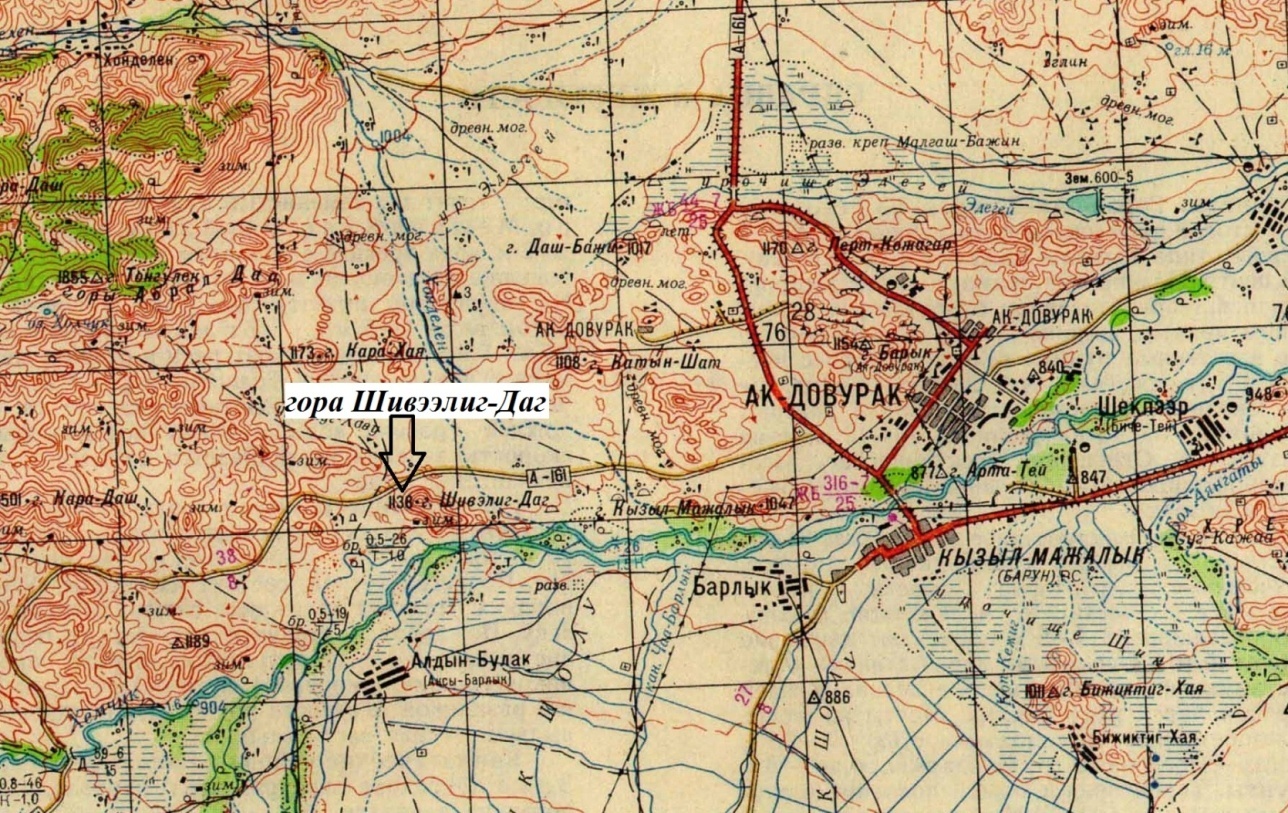 На самой вершине горы давным-давно была построена крепость. 
С этой крепости было удобно наблюдать за местностью.Все было видно как на ладони.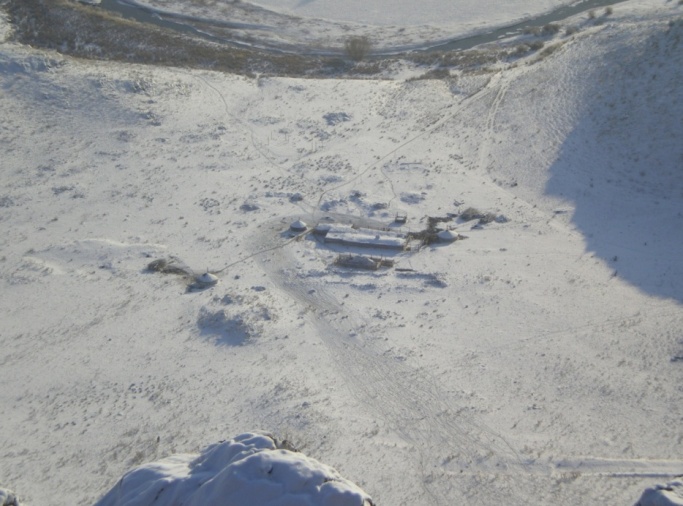 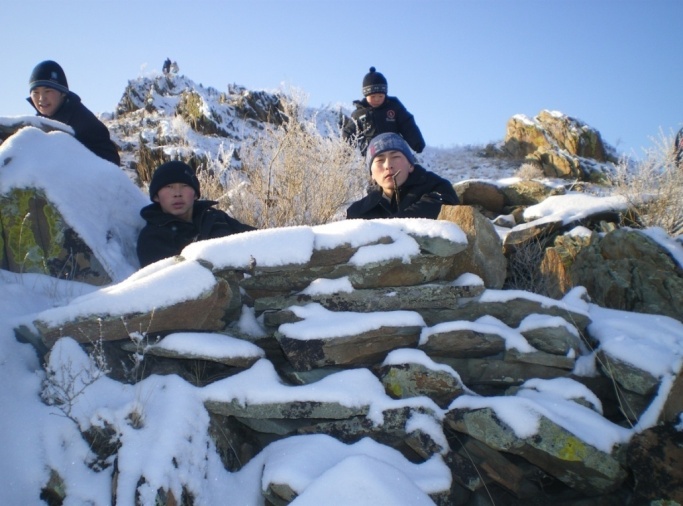 Высота каменной стены 60 – 70 см.                    Длина каменной стены вокруг  В некоторых местах высота достигает 	             горы примерно 500 метрапочти 1 метра 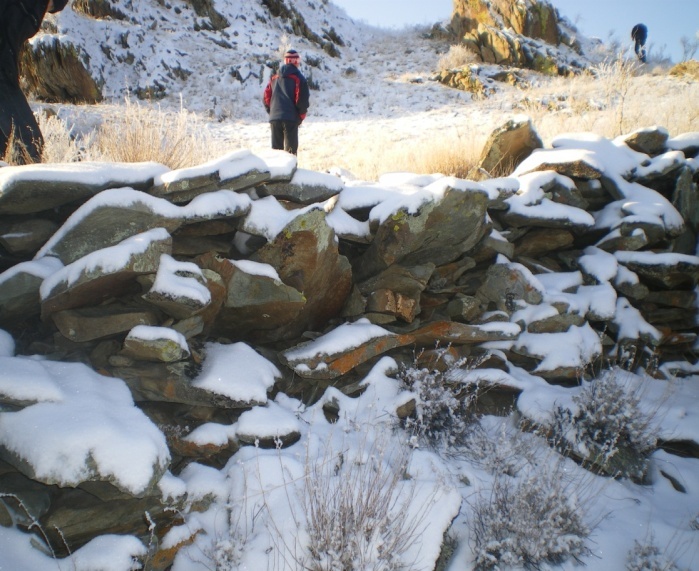 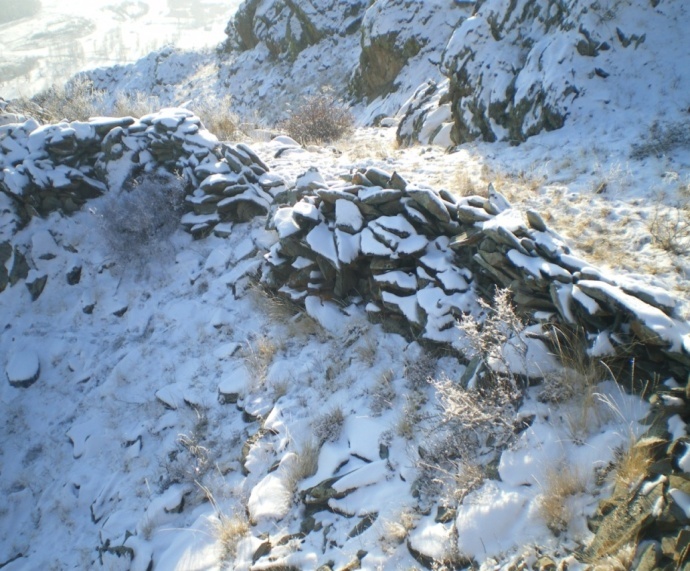 Эта гора была очень удобна тем, что во время сражений было легко дать 
отпор врагам и защитить саму крепость. Откуда бы ни нападали враги, 
они никогда не могли взять крепость.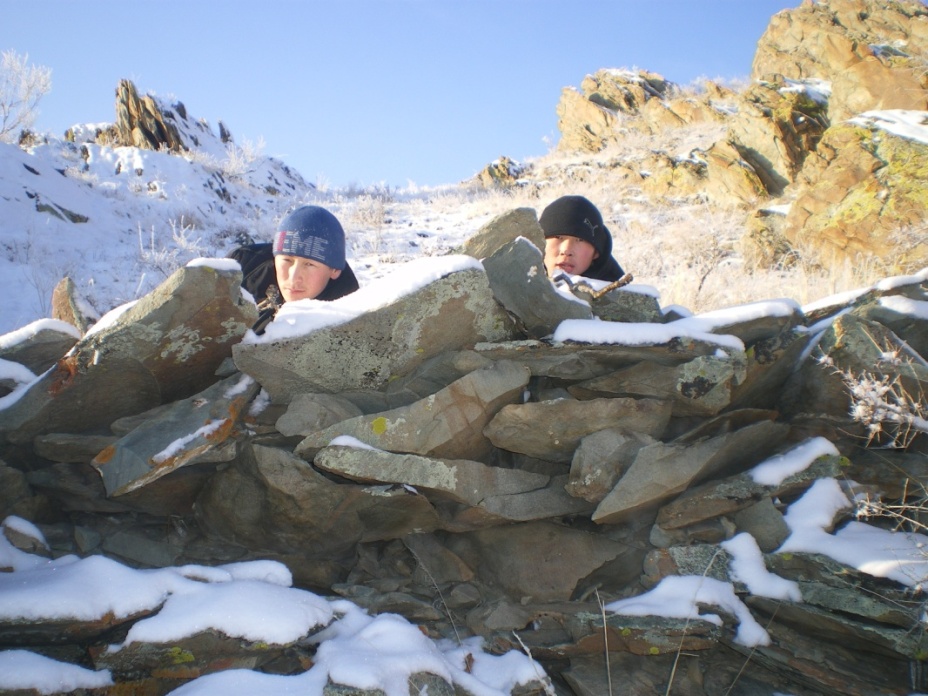 Вокруг этой горы  много могильников, что говорит о том, что здесь Постоянно велись сражения за крепость. И происхождение названия горы Шивээлиг-Даг (Гора крепость) оттуда.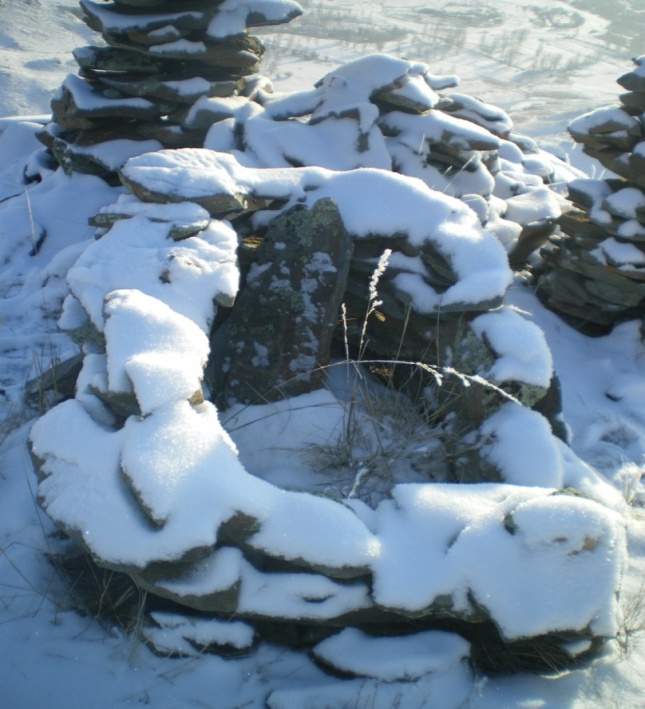 Вершине горы много изуродованных скал. 
Именно из этих скал защитники сооружали и укрепляли крепость.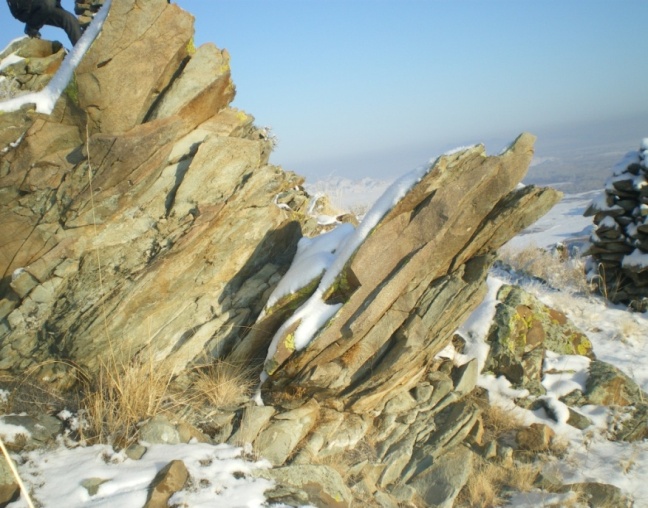 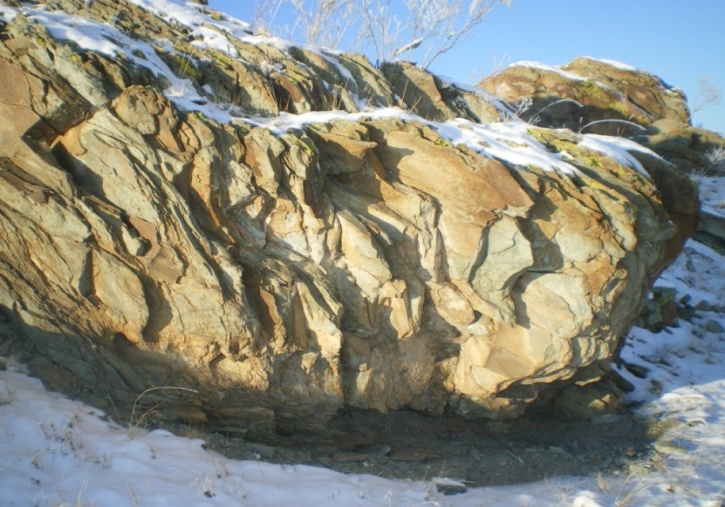 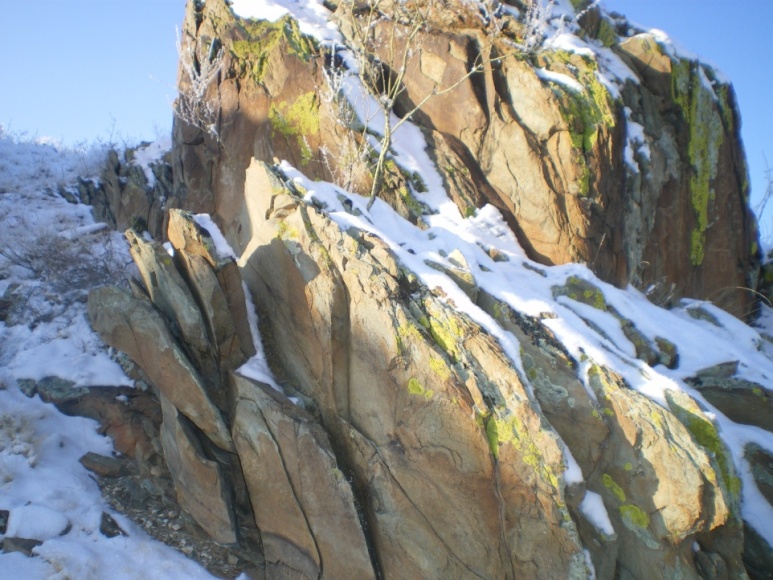 Почти вершине горы  имеются наскальные рисунки. 
Настоящий музей под открытым небом.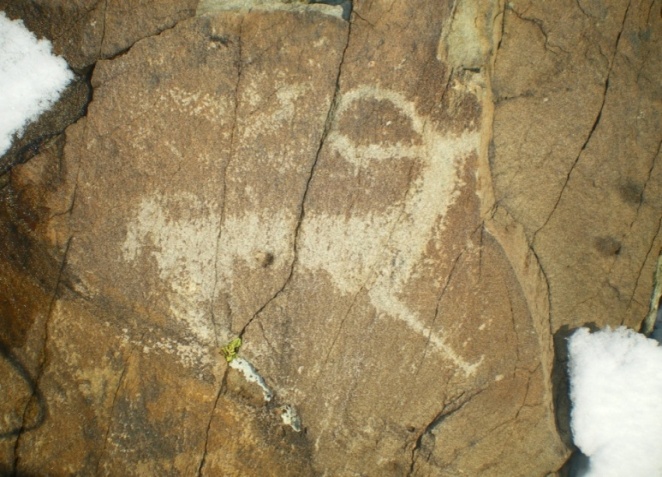 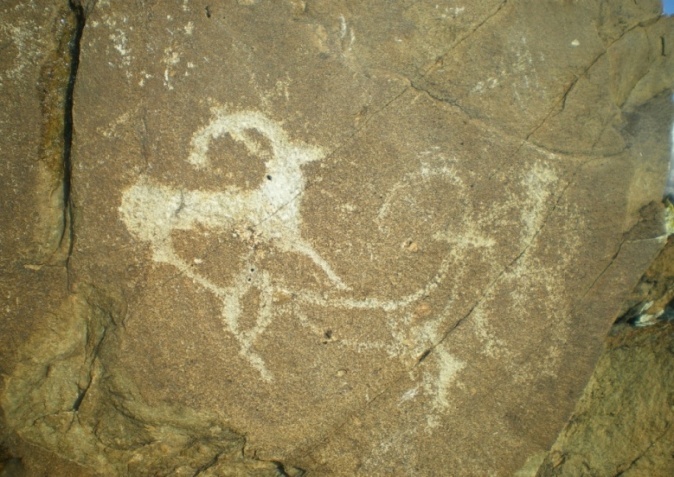 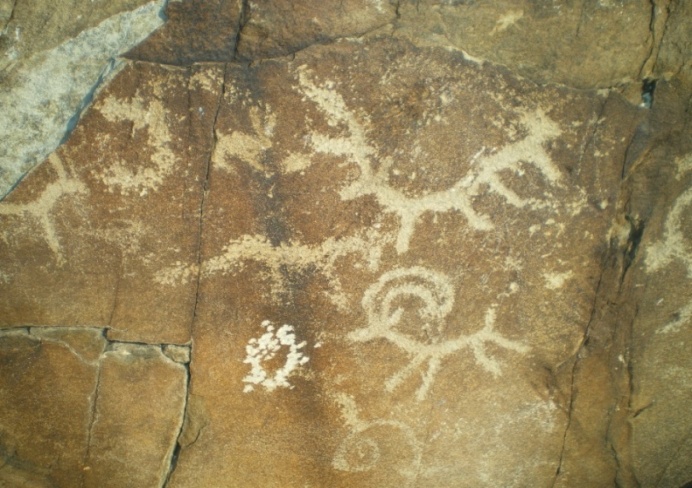 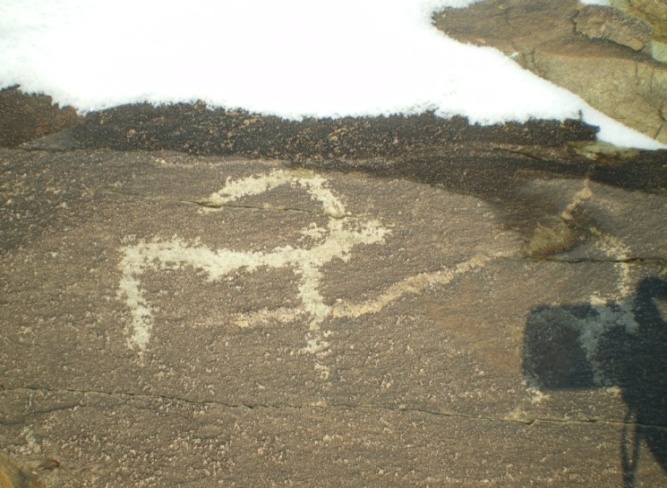 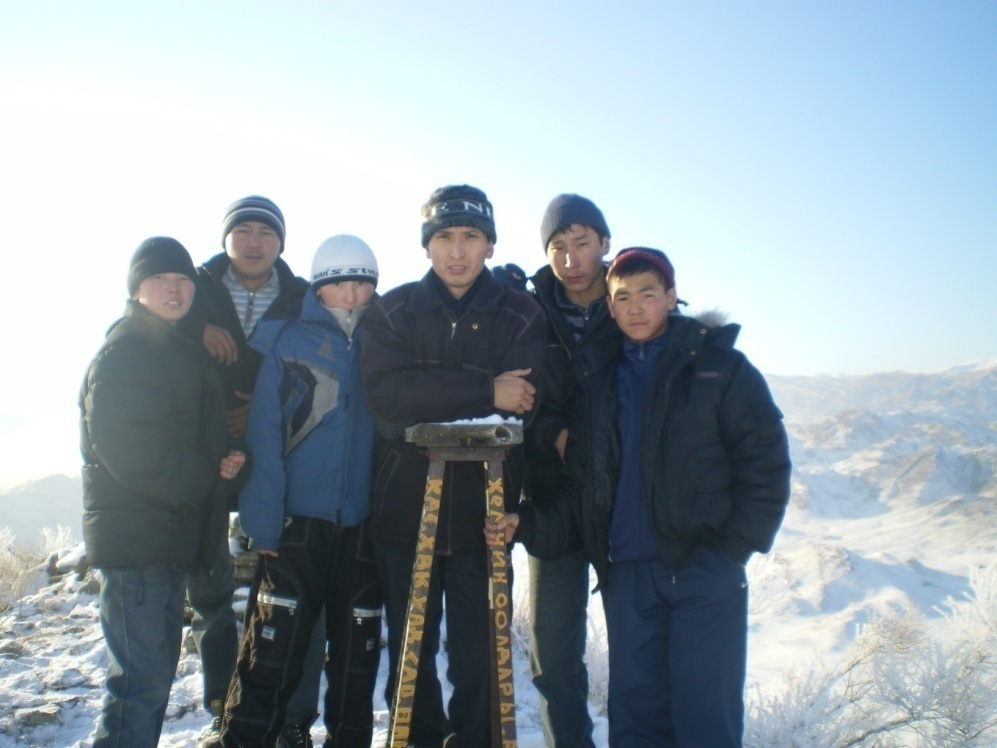 